  Q3   Sketchbook Assignments 									       7th Grade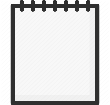 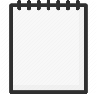 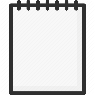 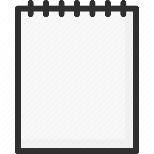 CriteriaCompositionSkillRiskPresentationTotalCommentsComments9)9)___/4___/4___/4___/4___/4___/209)9)___/4___/4___/4___/4___/4___/20Due 2/6Create a drawing that has uses a Complementary Color Scheme to create a Unified Emotional Tone. Make sure you fill your entire Composition with color. Appropriate materials are colored pencils, markers, paint, collage, or pastels. This drawing does NOT need to be done from REAL LIFE. Spend 60 minutes on your drawing.Create a drawing that has uses a Complementary Color Scheme to create a Unified Emotional Tone. Make sure you fill your entire Composition with color. Appropriate materials are colored pencils, markers, paint, collage, or pastels. This drawing does NOT need to be done from REAL LIFE. Spend 60 minutes on your drawing.Create a drawing that has uses a Complementary Color Scheme to create a Unified Emotional Tone. Make sure you fill your entire Composition with color. Appropriate materials are colored pencils, markers, paint, collage, or pastels. This drawing does NOT need to be done from REAL LIFE. Spend 60 minutes on your drawing.Create a drawing that has uses a Complementary Color Scheme to create a Unified Emotional Tone. Make sure you fill your entire Composition with color. Appropriate materials are colored pencils, markers, paint, collage, or pastels. This drawing does NOT need to be done from REAL LIFE. Spend 60 minutes on your drawing.Create a drawing that has uses a Complementary Color Scheme to create a Unified Emotional Tone. Make sure you fill your entire Composition with color. Appropriate materials are colored pencils, markers, paint, collage, or pastels. This drawing does NOT need to be done from REAL LIFE. Spend 60 minutes on your drawing.Create a drawing that has uses a Complementary Color Scheme to create a Unified Emotional Tone. Make sure you fill your entire Composition with color. Appropriate materials are colored pencils, markers, paint, collage, or pastels. This drawing does NOT need to be done from REAL LIFE. Spend 60 minutes on your drawing.Create a drawing that has uses a Complementary Color Scheme to create a Unified Emotional Tone. Make sure you fill your entire Composition with color. Appropriate materials are colored pencils, markers, paint, collage, or pastels. This drawing does NOT need to be done from REAL LIFE. Spend 60 minutes on your drawing.Create a drawing that has uses a Complementary Color Scheme to create a Unified Emotional Tone. Make sure you fill your entire Composition with color. Appropriate materials are colored pencils, markers, paint, collage, or pastels. This drawing does NOT need to be done from REAL LIFE. Spend 60 minutes on your drawing.10)10)___/4___/4___/4___/4___/4___/2010)10)___/4___/4___/4___/4___/4___/20Due 2/20Draw a self-portrait while looking in a mirror with pencil using Value and Form. Include highlights and shading. Fill the whole page with your drawing and include the background behind yourself! Spend at least 60 minutes on this drawing.Draw a self-portrait while looking in a mirror with pencil using Value and Form. Include highlights and shading. Fill the whole page with your drawing and include the background behind yourself! Spend at least 60 minutes on this drawing.Draw a self-portrait while looking in a mirror with pencil using Value and Form. Include highlights and shading. Fill the whole page with your drawing and include the background behind yourself! Spend at least 60 minutes on this drawing.Draw a self-portrait while looking in a mirror with pencil using Value and Form. Include highlights and shading. Fill the whole page with your drawing and include the background behind yourself! Spend at least 60 minutes on this drawing.Draw a self-portrait while looking in a mirror with pencil using Value and Form. Include highlights and shading. Fill the whole page with your drawing and include the background behind yourself! Spend at least 60 minutes on this drawing.Draw a self-portrait while looking in a mirror with pencil using Value and Form. Include highlights and shading. Fill the whole page with your drawing and include the background behind yourself! Spend at least 60 minutes on this drawing.Draw a self-portrait while looking in a mirror with pencil using Value and Form. Include highlights and shading. Fill the whole page with your drawing and include the background behind yourself! Spend at least 60 minutes on this drawing.Draw a self-portrait while looking in a mirror with pencil using Value and Form. Include highlights and shading. Fill the whole page with your drawing and include the background behind yourself! Spend at least 60 minutes on this drawing.11) 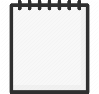 11) ___/4___/4___/4___/4___/4___/2011) 11) ___/4___/4___/4___/4___/4___/20Due 3/5Select your own SUBJECT matter. Spend time creating a unique Composition and filling your Space. Include Contrast of Value. This drawing does NOT need to be done from REAL LIFE. The drawing idea should be original (no copying logos, characters, etc.). Spend at least 60 minutes on this drawing.Select your own SUBJECT matter. Spend time creating a unique Composition and filling your Space. Include Contrast of Value. This drawing does NOT need to be done from REAL LIFE. The drawing idea should be original (no copying logos, characters, etc.). Spend at least 60 minutes on this drawing.Select your own SUBJECT matter. Spend time creating a unique Composition and filling your Space. Include Contrast of Value. This drawing does NOT need to be done from REAL LIFE. The drawing idea should be original (no copying logos, characters, etc.). Spend at least 60 minutes on this drawing.Select your own SUBJECT matter. Spend time creating a unique Composition and filling your Space. Include Contrast of Value. This drawing does NOT need to be done from REAL LIFE. The drawing idea should be original (no copying logos, characters, etc.). Spend at least 60 minutes on this drawing.Select your own SUBJECT matter. Spend time creating a unique Composition and filling your Space. Include Contrast of Value. This drawing does NOT need to be done from REAL LIFE. The drawing idea should be original (no copying logos, characters, etc.). Spend at least 60 minutes on this drawing.Select your own SUBJECT matter. Spend time creating a unique Composition and filling your Space. Include Contrast of Value. This drawing does NOT need to be done from REAL LIFE. The drawing idea should be original (no copying logos, characters, etc.). Spend at least 60 minutes on this drawing.Select your own SUBJECT matter. Spend time creating a unique Composition and filling your Space. Include Contrast of Value. This drawing does NOT need to be done from REAL LIFE. The drawing idea should be original (no copying logos, characters, etc.). Spend at least 60 minutes on this drawing.Select your own SUBJECT matter. Spend time creating a unique Composition and filling your Space. Include Contrast of Value. This drawing does NOT need to be done from REAL LIFE. The drawing idea should be original (no copying logos, characters, etc.). Spend at least 60 minutes on this drawing.12) 12) ___/4___/4___/4___/4___/4___/2012) 12) ___/4___/4___/4___/4___/4___/20Due 3/20Draw a hybrid animal combining at least 3 animals (except humans) into one fantasy animal that you would love to see roam the earth. Fill the entire page with your Composition, and include Form and Texture. Use images of REAL animals as References. Spend at least 60 minutes on this drawing.Draw a hybrid animal combining at least 3 animals (except humans) into one fantasy animal that you would love to see roam the earth. Fill the entire page with your Composition, and include Form and Texture. Use images of REAL animals as References. Spend at least 60 minutes on this drawing.Draw a hybrid animal combining at least 3 animals (except humans) into one fantasy animal that you would love to see roam the earth. Fill the entire page with your Composition, and include Form and Texture. Use images of REAL animals as References. Spend at least 60 minutes on this drawing.Draw a hybrid animal combining at least 3 animals (except humans) into one fantasy animal that you would love to see roam the earth. Fill the entire page with your Composition, and include Form and Texture. Use images of REAL animals as References. Spend at least 60 minutes on this drawing.Draw a hybrid animal combining at least 3 animals (except humans) into one fantasy animal that you would love to see roam the earth. Fill the entire page with your Composition, and include Form and Texture. Use images of REAL animals as References. Spend at least 60 minutes on this drawing.Draw a hybrid animal combining at least 3 animals (except humans) into one fantasy animal that you would love to see roam the earth. Fill the entire page with your Composition, and include Form and Texture. Use images of REAL animals as References. Spend at least 60 minutes on this drawing.Draw a hybrid animal combining at least 3 animals (except humans) into one fantasy animal that you would love to see roam the earth. Fill the entire page with your Composition, and include Form and Texture. Use images of REAL animals as References. Spend at least 60 minutes on this drawing.Draw a hybrid animal combining at least 3 animals (except humans) into one fantasy animal that you would love to see roam the earth. Fill the entire page with your Composition, and include Form and Texture. Use images of REAL animals as References. Spend at least 60 minutes on this drawing.